ASSOCIATIONS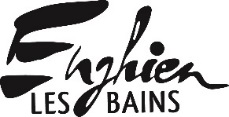 DEMANDE DE SUBVENTIONS 2022Cocher la ou les cases (s) correspondant à votre demande :Fiche de renseignement de l’associationNom de l’association : …………………………………………………………………………………………Sigle : …………………………………………………………………………………………………………... Montant de la subvention demandé : ………………………………soit ……………….. % du budget totalMontant de la subvention perçu en 2021:…….………………………………………………………………Montant d’une subvention exceptionnelle (anniversaire, jumelage..) demandée pour 2020 : …………........Adresse du siège social : ……………………………………………………………………………………….Code postal : ………………………Ville : ……………………………………………………………………Numéro Siret : ………………………………………………………………………………............................Numéro RN (ex :W95028)………………………………………………………………………………..........Objet :…………………………………………………………………………………………………………..…………………………………………………………………………………………………………………..…………………………………………………………………………………………………………………..Composition du bureau :Répartition des adhérents en chiffres :Montant de la cotisation : ………………………………………………......................................................................... Montant de la cotisation versé à la Fédération ou autre organisme :……………………………………………………...Pour les associations agréées par un organisme d’Etat ou d’autres organismes : Nom de l’organisme : …………………………………………………………………………………………N° d’agrément :………………………………………………………………………En date :……………….Union, fédération ou réseau auquel est affiliée votre association (nom complet) : ……………………………………………………………………………………………………………………………Votre association dispose-t-elle d’agrément (s) administratif (s) ?Si oui, merci de préciser :Type d’agrément : ……………………………………………………………...................................................................Attribué par : ……………………………………………………………………………………………………………...En date du : ………………………………………………………………………………………………………………..Votre association est-elle reconnue d’utilité publique ? : ………………………………………………………………...Si oui, date de publication au journal Officiel :…………………………………………………………………………..Votre association dispose-t-elle d’un commissaire aux comptes ? ………………………………………………………Si l’association est titulaire d’un label, nom et coordonnées de l’organisme qui l’a délivré : ………………………………………………………………………………………………………………………………………………………………………………………………………………………………………………………………………………………………………………………………………………………………………………………Moyens humains de l’association :L’association utilise-t-elle les services municipaux : Votre Association a-t-elle un journal interne ?    				Le journal interne est-il  en version papier ?Avez-vous une version en ligne ?Quelle est la périodicité de votre journal interne ?LIQUIDITES ET COMPTE DE RESULTAT DE L’EXERCICE ECOULEdu 1er janvier au 31 décembre 2021 ou votre année comptableBUDGET PREVISIONNEL DE L’EXERCICE A VENIRdu 1er janvier  au 31 décembre 2022 ou votre année comptable	Le total des charges et le total des produits doivent être égaux (budget équilibré)BUDGET PREVISIONNEL D’UN EVENEMENT EXCEPTIONNEL EN 2021 (anniversaire, jumelage etc…)du 1er janvier au 31 décembre 2022 ou votre année comptable	Le total des charges et le total des produits doivent être égaux (budget équilibré)Seuls les dossiers complets et transmis dans les délais impartis seront pris en compteJe soussigne(e), Madame, Monsieur, (nom, prénom) ……………………………………………………………………………………………………………………………………………………………Représentant(e) légal(e)* de la structure, en qualité de …………………………………………….……………………………………………………………………………………………………………- déclare que l’association est en règle au regard de l’ensemble des déclarations sociales et fiscales ainsi que des cotisations et des paiements afférents ;- certifie l’exactitude des informations et documents annexes au dossier de demande de subventions à la Ville d’Enghien les Bains ;- que l'Association respecte les principes et valeurs de la Charte des engagements réciproques conclue le 14 février 2014 entre l'Etat, les associations d'Elus territoriaux et le Mouvement associatif, ainsi que les déclinaisons de cette charte ;- m’engage à fournir à la Ville d’Enghien les Bains tous documents complémentaires qui lui paraitront utiles ;- prends acte du fait que toute fausse déclaration entrainerait le reversement de la subvention attribuée à l’association ;- m’engage à utiliser la subvention conformément à la convention d’attribution, étant précisé l’interdiction, conformément à la règlementation en vigueur, du reversement de la subvention à d’autres associations/structures ;- prends acte que, dans le cadre du financement d’un projet, la non réalisation du projet entrainerait le reversement de la subvention attribuée à l’association ;- certifie que l’association se conforme le cas échéant pour le recours à ses prestataires, aux règles définies par l’ordonnance n°2015-899 du 23 juillet 2015 relative aux marchés publics et au décret n° 2016-360 du 25 mars 2016 relatif aux marchés publics.Dépôt du dossier de demande de subventions 2022Mairie d’Enghien les Bains - Service Animations, Vie associative et Relations Européennes.57, rue du Général de Gaulle – 95880 Enghien-les-Bains.Téléphone 01 34 28 46 23 // 42 11 // Mail : serviceassociations@enghien95.frPremière demandeRenouvellement d’une demandeNomPrénomMailTéléphonePrésidentTrésorierSecrétaireDirecteurEnghienDeuilla BarreMontmorencySaintGratienSoisy sous MontmorencyAutresTotalNombre de bénévoles :Nombre total de salariés :Pour les trois plus hauts cadres dirigeants bénévoles et salariés---Rémunération et avantages en nature ---ouinonCombien (en temps ou quantité)Valeur/coût(partie remplie par la ville)La mise à disposition d’un local Demandes au Service Communication :- affiches- invitations- flyersLa fourniture de récompenses La photocopie régulière de documents La fourniture ou l’organisation de vins d’honneur Matériel de réception et de sonorisation demandé par manifestation :…………………………………………………………………………………………………………………………………………………………………………………………………………………………………………………………………………………………………………………Tables et chaises demandées par  manifestation :…………………………………………………………………………………………………………………………………………………………………………………………………………………………………………………………………………………………………………………Des prestations sont-elles commandées par la ville à l’association ?Est-elle rémunérée pour cela ?ouinonouinonouinonSOLDE DES LIQUIDITES (banque, caisse, épargne) au ………. / ………….. / 20… = CHARGES (Dépense)PRODUITS (Recettes)  Montant perçuAchats (à détailler)Montant €Recettes propresMontant €Matériel pour l’activitéPrestations de servicesAchats pour manifestationsVente de marchandisesFournitures administrativesProduits des activités annexesAutres fournituresManifestations et buvettesSous total achatsSous total recettes propresServices extérieursSubventionsLocations, prestations EtatEntretien et réparation Conseil RégionalAssurancesConseil Départemental Versement licences, fédérationsVille d’Enghien les BainsCommunicationDéplacements Mission Réception Frais postaux et télécomSous total services extérieursSous total subventionsPersonnel – formation Autres produitsSalairesAdhésionsPrimes et indemnitésCotisationsCharges socialesDons, Mécénat, ParrainageFormationSous total personnel formation Sous total produits diversAdhésions CotisationsProduits financiers et DiversCharges financièresProduits exceptionnelsCharges exceptionnellesTotal des charges(C)Total des produits(P)Emplois des contributions volontaires en natureContributions volontaires en nature Secours en natureBénévolatMise à disposition gratuite de biensPrestation en naturePersonnel bénévoleDons en nature Total contributions volontairesTotal contributions volontaires RESULTAT DE L’EXERCICE (P-C) = SOLDE DES  LIQUIDETES  (banque, caisse, épargne) au ……………… / …………… / 20……… =SOLDE DES  LIQUIDETES  (banque, caisse, épargne) au ……………… / …………… / 20……… =SOLDE DES  LIQUIDETES  (banque, caisse, épargne) au ……………… / …………… / 20……… =CHARGES (Dépense)PRODUITS (Recettes)  Montant perçuAchats (à détailler)Montant €Recettes propresMontant €Matériel pour l’activitéVente de produits prestationsLicences fédérationsAdhésions, cotisations, licencesFrais de stages, sortiesProduits des activités annexesAchats pour manifestationsParticipations aux activités ponctuelles stages, sorties etc….Fournitures administrativesManifestations, buvettes,,etc.…Sous total achatsSous total recettes propresServices extérieursSubventionsLocations, prestations EtatEntretien et réparation Conseil RégionalAssurancesConseil Départemental CommunicationVille d’Enghien les BainsDéplacements Frais postaux et télécomSous total services extérieursSous total subventionsPersonnel – formation Autres produitsSalairesProduits financiersPrimes et indemnitésDons, Mécénat, ParrainageCharges socialesProduits exceptionnelsFormationSous total personnel formation Sous total produits diversFrais financiersCharges exceptionnellesTotal des charges *Total des produits *CHARGES (Dépense)PRODUITS (Recettes)  Montant perçuAchats (à détailler)Montant €Recettes propresMontant €Matériel pour l’activitéVente de produits prestationsLicences fédérationsAdhésions, cotisations, licencesFrais de stages, sortiesProduits des activités annexesAchats pour manifestationsParticipations aux activités ponctuelles stages, sorties etc….Fournitures administrativesManifestations, buvettes,,etc.…Sous total achatsSous total recettes propresServices extérieursSubventionsLocations, prestations EtatEntretien et réparation Conseil RégionalAssurancesConseil Départemental CommunicationVille d’Enghien les BainsDéplacements Frais postaux et télécomSous total services extérieursSous total subventionsPersonnel – formation Autres produitsSalairesProduits financiersPrimes et indemnitésDons, Mécénat, ParrainageCharges socialesProduits exceptionnelsFormationSous total personnel formation Sous total produits diversFrais financiersCharges exceptionnellesTotal des charges *Total des produits *DOCUMENTS A JOINDRE AU DOSSIER :                                                                      Procès-verbal de la dernière assemblée généraleRapport moral et rapport d’activité de la dernière AGDocuments financiers validés en AG                                                                 Attestation d’assurance en responsabilité civileStatuts de l’association (si changement)Relevé d’identité bancaire                                                                                 Dossier arrivé le :CompletIncompletFait à Enghien-les-Bains le :……………………………………………………….            Le Président                                                                                                    Le TrésorierSignatures et cachet de l’association